Информация  о приеме и переводе детей в  муниципальное бюджетное дошкольное образовательное учреждение  «Детский сад комбинированного вида № 17»Алексеевского городского округав период с 01.12.2020г. по 10.12. 2020г.Заведующий Детским садом № 17                              Белых И.А.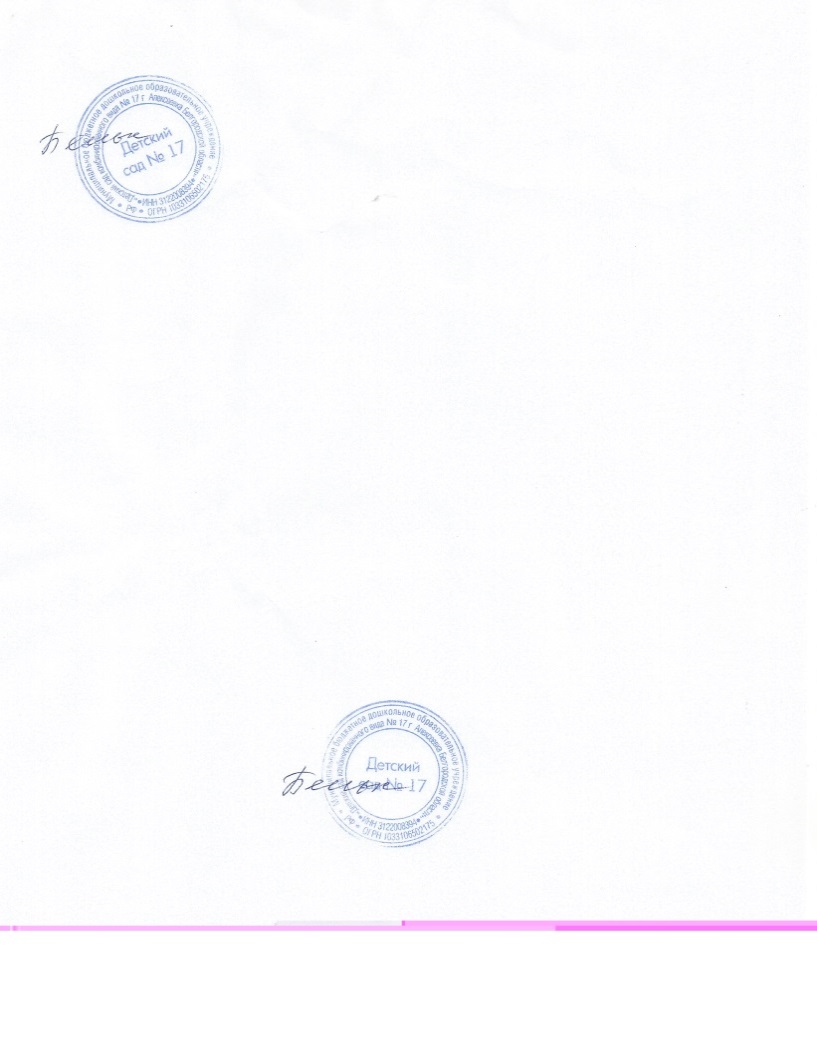 № п/пНомер и дата приказа  о  зачислении  в детский садВозрастная группа, количество зачисленных воспитанников в возрастную группу1.Приказ № 64от 01.12.2020 г.Группа детей четвертого года жизни № 3– 2 человека